 Huawei PCN HD&VC+20150618-TE30+VPC600 VPC620外包装箱变更通知 文档发布变更记录0. 摘要HD Video Camera -20150618 -TE30,VPC600,VPC620系列产品外包装箱变更，不涉及产品功能变化；此变更通知针对使用华为公司TE30,VPC600,VPC620系列产品的客户。详细内容请参考如下正文。1.供应商信息2.PCN基本信息3.受影响的系统和产品描述3.1 硬件类更改4.相关联的更改无。5.产品工程编码更改无。6. 更改原因	产品外包装箱优化．7. 更改描述S1700,S2700,S3700,S5700,S6700,S7700,S9700系列交换机产品上的外包装箱优化。8. 更改影响	9. 影响的文档无。10. 附件外包装箱变更：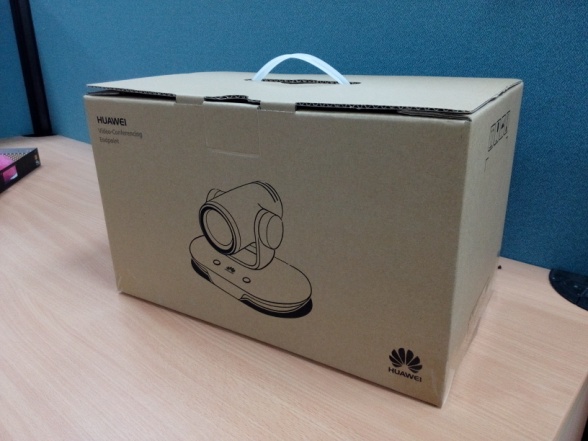 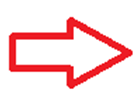 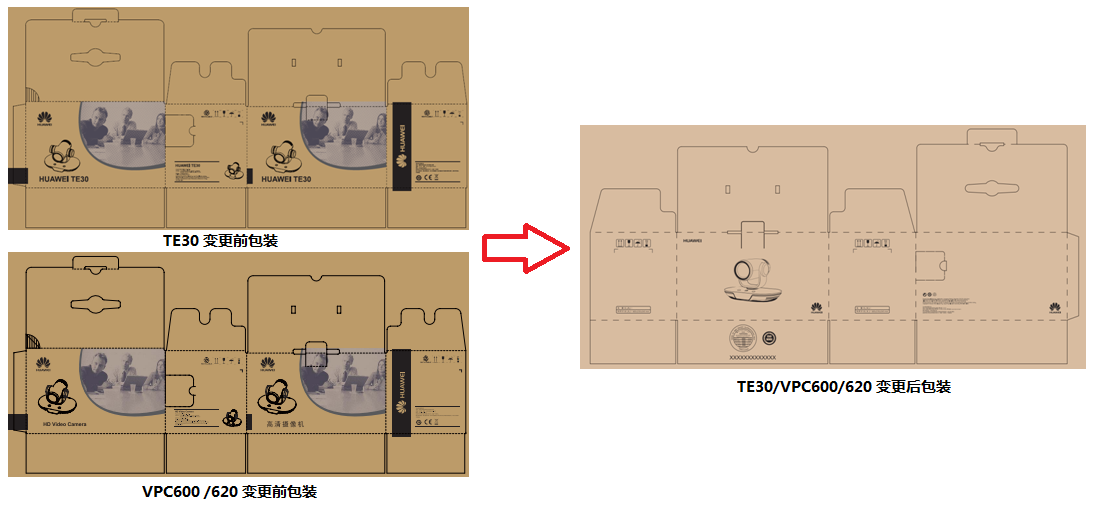 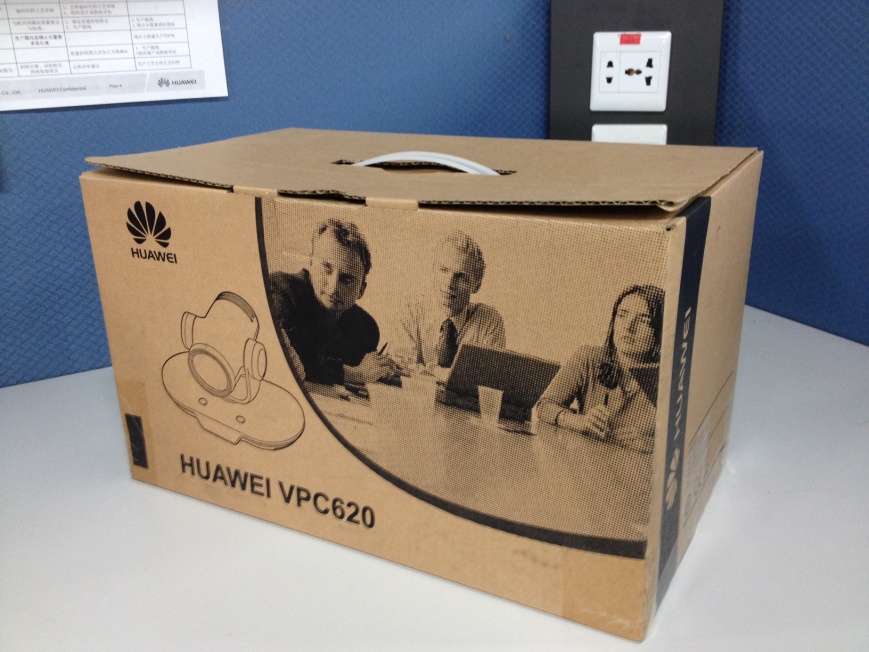 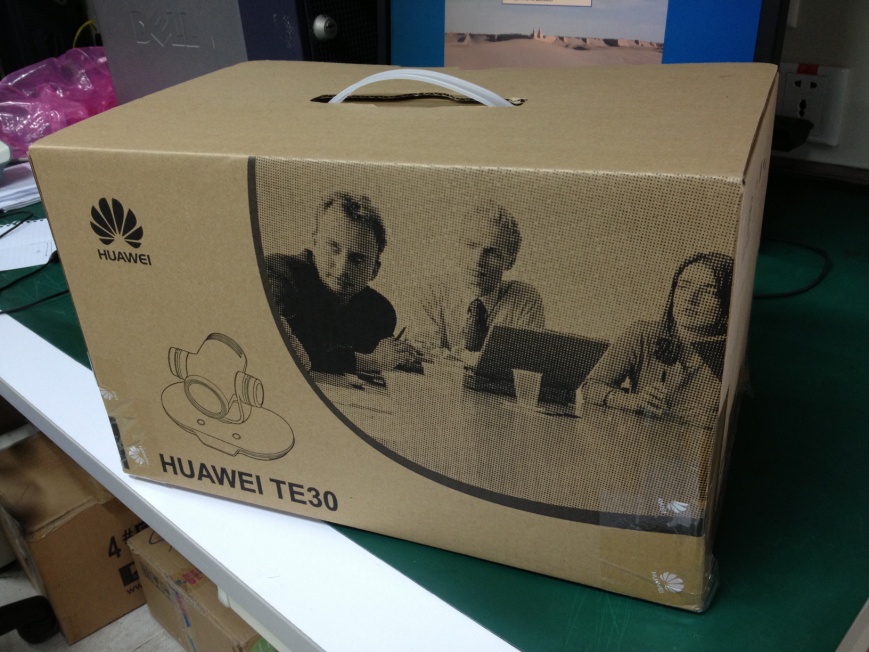 11. 备注若有疑问请联系华为当地销售代表或技术服务人员。版本变更原因发布日期Rev: 01正式发布2015-07-01华为技术有限公司PCN编号PCN编号HD&VC-20150618PCN版本PCN版本Rev：01PCN分类PCN分类D里程碑点发布日期2015年6月18日里程碑点执行日期2015年7月30日主系统子系统硬件软件固件插件HD Video CameraTE30,VPC600,VPC620否否否否安全影响火灾影响业务影响通信影响否否否否维护影响可靠性影响电源/功耗影响流量影响否否否否